Выполнение творческих проектовПредлагаю вам создать модели на тему «Космическая база»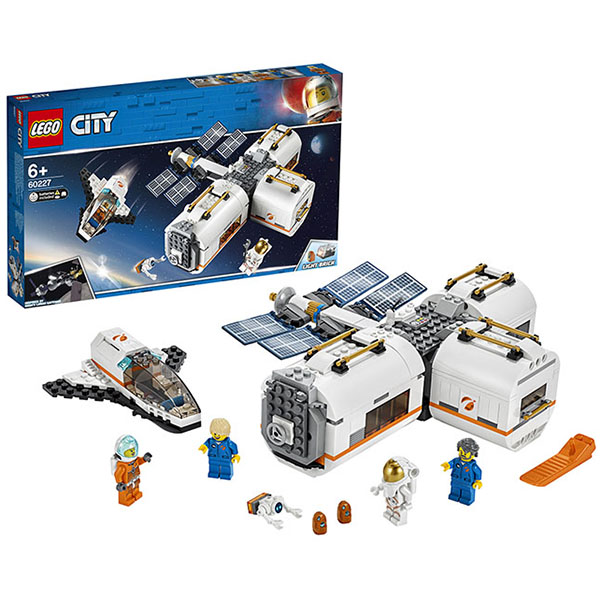 https://www.youtube.com/watch?v=X8Vftle0u8AФото  работ,  присылайте 1984Oliga@mail.ru до 24.05.2020Собирать конструктор lego так же можно online https://malovato.net/online-redaktori/konstruktor-lego-onlayn.htmlВашему вниманию программа, с которой должны быть знакомы все юные робототехники - Lego Digital Design! Ссылка для  скачивания https://lego-digital-designer.ru.uptodown.com/windowsСсылка как работать в программе https://www.youtube.com/watch?v=_H8su1CUB4c